Dossier complet  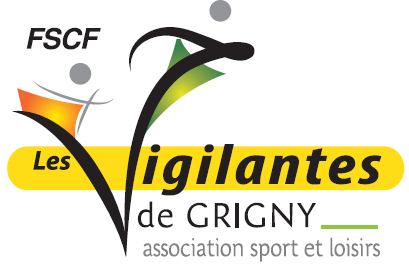 A COMPLETER EN MAJUSCULENOM : ……………………………………………………………………	PRENOM : ……………………………………………………………………………DATE DE NAISSANCE : 	………/………/………	 MASCULIN		 FEMININADRESSE : …………………………………………………………………………………………………………………………………………………………………………………………………………………………     CP : ………………… 	VILLE :	 …………………………………………………………………………………	…TELEPHONE : ………/………/………/………/………		EMAIL : …………………………………………………………………………………  1ERE INSCRIPTION 			  RENOUVELLEMENT D’INSCRIPTION 			Vous avez la possibilité de faire un cours d’essai en vous présentant au cours le jour de l’activité.             Pensez à apporter votre tapis de sol pour les activités Pilates, Gym Bien être, Yoga et Just fit.Pour accéder à la salle des Vigilantes, une paire de chaussures d’intérieur est OBLIGATOIRE.Veillez à bien respecter les gestes barrières pour vous protéger et protéger les autres. DOCUMENTS A FOURNIR : Bulletin d’adhésion  Questionnaire de santé  Récépissé du règlement intérieur signé  Cotisation pour l’année 2023-2024Attention : votre dossier d’inscription doit impérativement être complet au plus tard fin septembre. Passé ce délai, vous ne pourrez pas assister au cours.Choix de la plage horaire souhaitée AUTORISATION DROIT A L’IMAGEJe soussigné(e),………………………………………………………………………………………………………………………………………………………………autorise ou n’autorise pas l’association Les Vigilantes à me photographier et/ou me filmer durant les cours en vue de promouvoir les différentes activités du club. Celles-ci pourront être diffusées sur la page Facebook « Les Vigilantes de Grigny ». (*rayer la mention inutile) Souhaitez-vous vous impliquer comme bénévole dans notre association ?  OUI 		 NONJe reconnais avoir pris connaissance du règlement intérieur et je m’engage à le respecter. Conformément à la loi n° 2018-493 du 20 juin 2018 relative à la protection des données personnelles, celles-ci seront conservées pour une durée indéterminée. Seuls les membres du bureau et les professeurs auront accès à vos informations. J’accepte que mes coordonnées soient dans le fichier « adhérents » du club.REGLEMENT :		 ESPECES					 CARTE BANCAIRE
 			 CHEQUE à l’ordre Vigilantes de Grigny       	 VIREMENT (pas avant le 1er septembre)				(Possibilité de régler en 5 fois)													           Fait à ……………………………………………, le ………/………/………SIGNATURE :ACTIVITESACTIVITESMontant des cotisations (licence comprise)Montant des cotisations (licence comprise)Montant des cotisations (licence comprise)ACTIVITESACTIVITES1ère activitéActivité supplémentaire2ème activité supplémentaireCochez vos activitésCochez vos activitésEntourez le tarif des activités choisiesEntourez le tarif des activités choisiesEntourez le tarif des activités choisiesJust Fit19013090Danse Africaine26013090Gym Bien-être : (Choix de l’horaire au dos)13010090Gym Bien-être : Deux cours(Choix de l’horaire au dos)18012090Pilates (Choix de l’horaire au dos)19013090Qi Gong19013090Sophrologie19013090Yoga Vinyasa 19013090Zumba (Choix de l’horaire au dos)19013090GYM BIEN ETRE GYM BIEN ETRE GYM BIEN ETRE GYM BIEN ETRE A cocherDANIELEMARDI14H – 15HSALLE DES VIGILANTESDANIELEJEUDI18H30 – 19H30SALLE DES VIGILANTESPILATES PILATES PILATES PILATES A cocherJUSTINELUNDI18H – 19HSALLE DES VIGILANTESJUSTINELUNDI19H – 20H SALLE DES VIGILANTESZUMBAZUMBAZUMBAZUMBAA cocherJUSTINEMERCREDI19H30 – 20H30SALLE DES VIGILANTESVENDREDI18H45 – 19H45SALLE DES VIGILANTESChèque N °MontantDate de dépôt du chèqueNom de la BanqueChèque 1  n°Début     –    Fin     Octobre 2023Chèque 2  n°Début    –    Fin      Novembre 2023 Chèque 3  n°Début    –    Fin      Décembre 2023Chèque 4  n°Début    –    Fin      Janvier 2024Chèque 5  n°Début    –    Fin      Février 2024